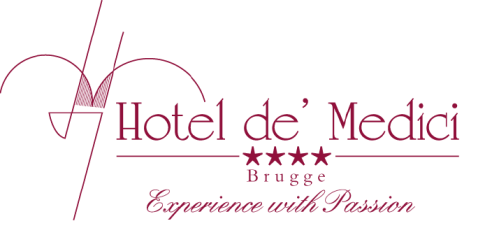 Hotel Accommodations Registration Form4th Herbert Fleisch Congress 20 – 23 November 2022Golden Tulip Hotel de’ Medici in Brugge, BelgiumDeadline is: 20th September 2022Please send this reservation form directly to the hotel:Tel: +32 50 33 98 33Fax: +32 50 33 07 64reservation@hoteldemedici.comLast Name:                    First Name:          Company Name: VAT number:        Invoice address:  ZIP code, City:      Country:                Telephone / mobile Number:   E-mail address:   Golden Tulip Hotel de’ Medici:                  Single occupancy (1 person):     97€ per room per night including breakfast;                 Double occupancy (2 persons): 107€ per room per night including breakfast.Supplement of City Tax 3€ per adult per night for all bookings.Number of rooms: ClickArrival Date: Estimated Arrival Time: Departure Date: Credit Card number:                           Expiration Date:  Name of Card Holder:                                       We do not send invoice in advance, Payment Upon Arrival. You have to guarantee your reservation with your credit card, In case of no-show, we reserve the right to charge the 1st night on the given guarantee.Please sign underneath to confirm your reservation:Date:                       Signature:                              